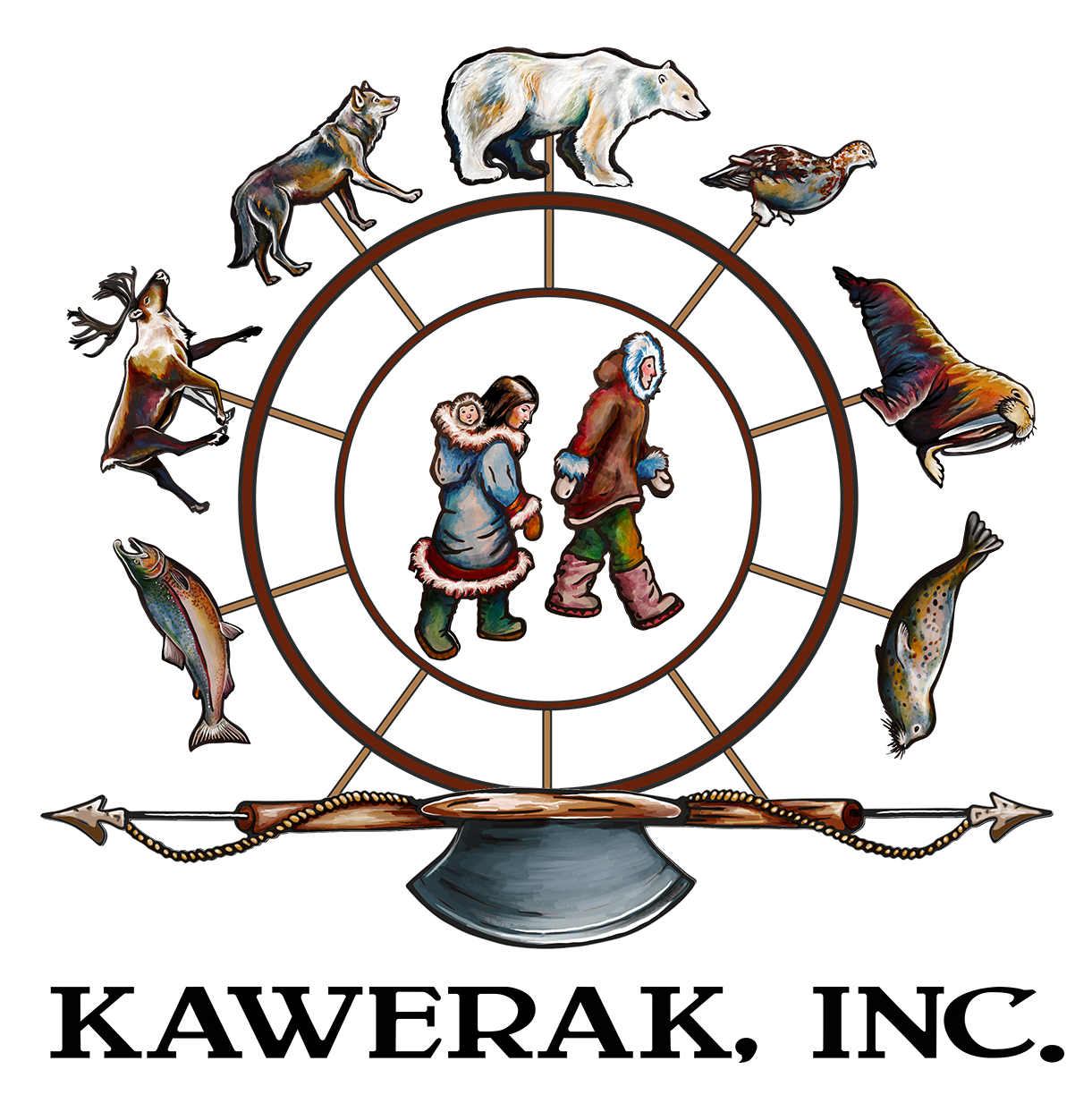 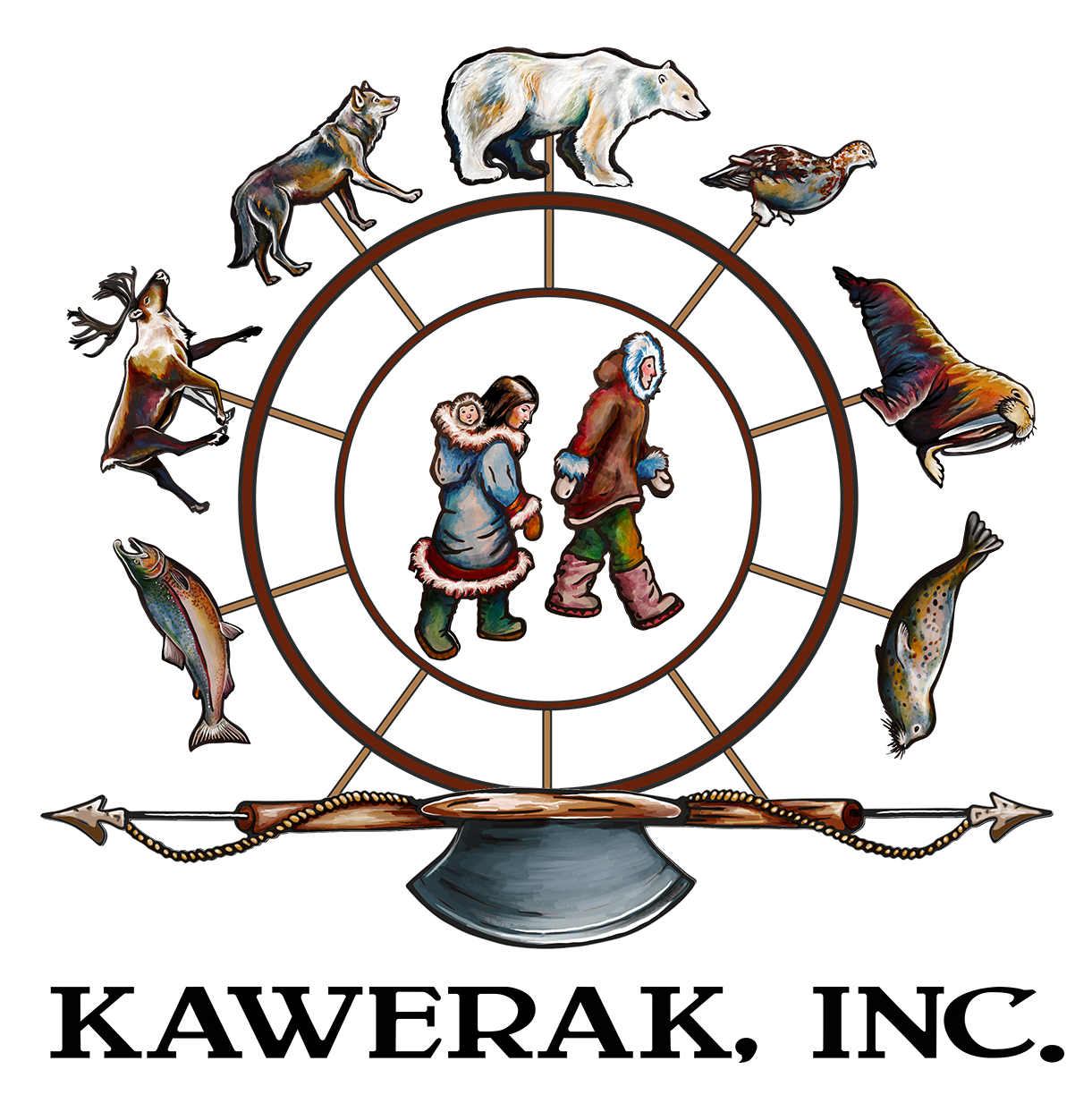 Kawerak, Inc. Education, Employment and Supportive Services (EESS)Community Education Department (CED)ANEP Project REMOTE (PR)Adult Education Internet AgreementEmail: projectremote@kawerak.org Dear Adult Education Learner, Kawerak is pleased to announce our Project REMOTE (PR), which allows us to be assist Adult Education (AE) Learners who are working towards making educational gains and/or their General Education Development/ General Equivalency Diploma (GED) with internet to support their learning efforts between October 2021 and September 2024- a 3 year grant! This service will be provided to Learners on behalf of Kawerak and the Alaska Native Education Program (ANEP) Grant. Learners are required to use this resource to access learning applications, Test of Adult Education (TABE) and GED testing, zoom tutoring and to communicate with Kawerak Community Education staff during distance services. Internet Agreement (Please initial):Must be fully enrolled in Kawerak’s AE Program (Intakes, Current TABE, Orientation, set up on online platforms, and creation of a GED.com account)PR will pay for internet services in three month increments, so long as the student is engaging in 20 hours a month/ 60 hours of verified educational programing over the three month period. It is up to the student to set up internet services and communicate with us their internet provider company name, their account number and the name of the person the account is under.PR will pay for initial set-up fees and can assist in a small amount of past-due fees to bring Learners account current so that they may participate in Project REMOTE (PR). If students already have internet set up, Kawerak will pay for the current internet fees.PR will only pay for the internet portion of the bill. PR will not pay for any current late fees or additional charges. It is the responsibility of the Learner to work with PR staff to ensure their accounts are up to date. Students will be responsible for emailing PR staff their internet invoice quarterly (every three months), at least 10 days prior to the payment due date, at projectremote@kawerak.org . If PR staff does not receive your invoice- Kawerak cannot make the payment.Payments are made directly to the internet provider. If the student is using an Internet Service Provider that only provides receipts to the account holder, it is the student’s responsibility to forward proof of Kawerak’s payment to PR Staff at projectremote@kawerak.org  within 72 hours (3 days). Failure to forward receipts will result in Learner not being able to participate in Project REMOTE.PR will not pay internet if internet is covered by another entity or if Kawerak is already  paying internet (employee stipend or other Kawerak internet coverage opportunities).Learners agree to meet with AE Staff for monthly check-ins via zoom. Your instructor will send you a calendar invite. If Kawerak/PR gifts me a computer, I will not sell it or give it away. I will use it as a tool to help me reach my educational and career goals.Kawerak, Inc. Education, Employment and Supportive Services Community Education Department: ANEP Project RemoteAdult Education Internet AgreementEmail: projectremote@kawerak.org Students will have to call their internet provider and pre-authorize ____________ to be allowed to  make payments. Send invoices to projectremote@kawerak.org   Name of Internet Provider:		Account #: ___________________  Name on the Internet Account: _________________________________________________________  Type of Plan: ______________________________________________________________________   Monthly Internet Cost: _______________________________________________________________ $ Past due Fees: ____________________________________________________________________ Date Kawerak PR started paying for Services (Month/Day/Year) ________________________________Agreement Signature:Student’s Printed Name: ______________________________________________________________Email: _____________________________________________________________________________                 Mailing address:  		  Phone Number  		Student’s Signature:	                          Date:  	**************************************************************************************Kawerak PR Staff to complete: Please attach Internet Invoice and Receipt to this agreement. $ Past due Fees: ____________________________________________________________________ Total amount paid $__________________ for the months of ________________ to the internet provider. Date Kawerak PR started paying for Services (Month/Day/Year) ________________________________* Disclaimer: Project Remote is supported by the Alaska Native Education Program (ANEP) of the U.S. Department of Education, as part of an award totaling $3,855,152.00, with 0% percentage financed with non-governmental sources. The contents are those of the author (s) and do not necessarily represent the official views of, nor an endorsement, By ANEP, the U.S. Department of Education, or the U.S. Government. For more information please visit www.ed.gov. 